Evaluación Formativa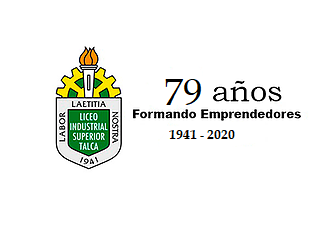 Historia, Geografía y Ciencias Sociales Profesor: Antonio Bascuñán Pinto Correo electrónico:bascupal@gmail.comUNIDAD: Proceso de globalización a partir del triunfo del sistema neoliberal y actual crisis OBJETIVO: Medir conocimientos y habilidades  del proceso de globalización   y migraciones en el mundo actualNOMBRE: ________________________N° DE LISTA: ______________________CURSO: __________________________FECHA: ___________________________I.- Desarrolle las siguientes preguntasA.- Explique el fenómeno de la “Globalización”b.- Nombra 2 aspectos en que te afecta la “Globalización”C.- ¿Qué es la migración a nivel global?d.- En que te afecta en la vida diaria  el fenómeno de la migración ¿Cuál tu opinión? II.- Define los siguientes conceptos a.- GlobalizaciónB.-Migraciónc.- Estado-naciónd.- Mercados globalizadosIII.-  Complete la oración con el concepto faltante1.-Actualmente la economía en el mundo es_____________2.- El traslado de población se llama________________3.-El fenómeno de la migración es por razones _______________ y _____________4.-La migración es un fenómeno primeramente económico, pero también ___________________5.- Existe un intercambio económico___________entre las economías desarrolladas y la subdesarrolladasIV.-Responda verdadero (V) o falso (F) según corresponda1.-_____La globalización es un fenómeno moderno. 2.- _____ Chile es un país que carece de migrantes por su lejanía.3.-_____La globalización limita la soberanía del Estado – Nación.4.-_____Los migrantes  generan aporte culturales al país que llegan.5.-_____Los países por lo general no oponen resistencia  a los migrantes